План работы кружка 
«Машиностроитель»  
   Мероприятия кружка, проведенные с обучающимися за предыдущий уч. год1.Разработаны  презентации на темы:    Способы получения заготовок;    Обработка на токарно-револьверных станках;2. Разработаны новые управляющие программы для токарного и фрезерного станков с ЧПУ;3. Осуществляется подготовка студентов к участию в региональной олимпиаде профессионального мастерства.Из опыта работы:Подготовка кроссворда Подготовка презентацийПодготовка студента к областной олимпиаде Работа в мастерской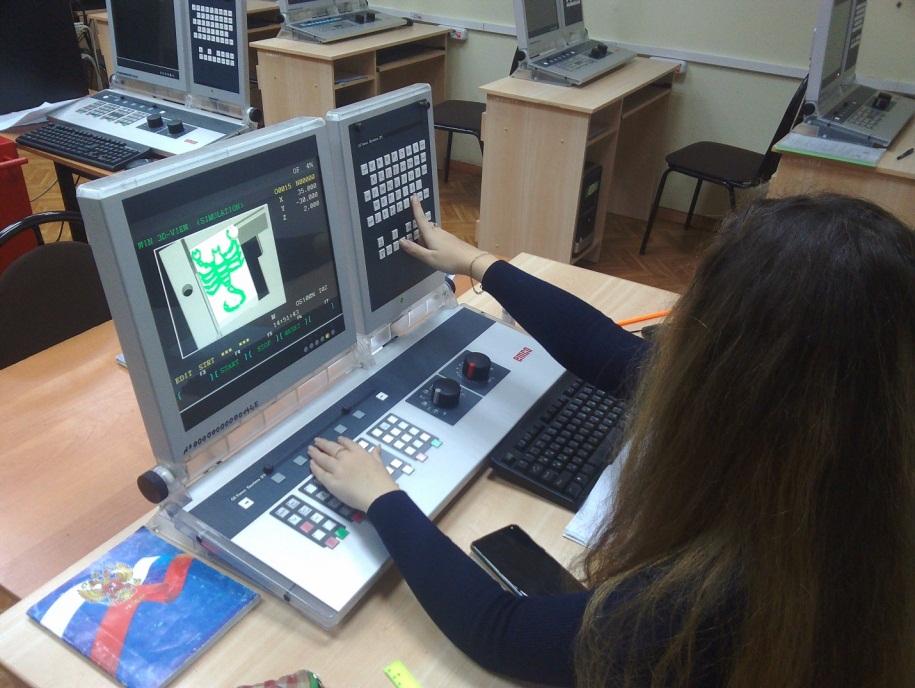 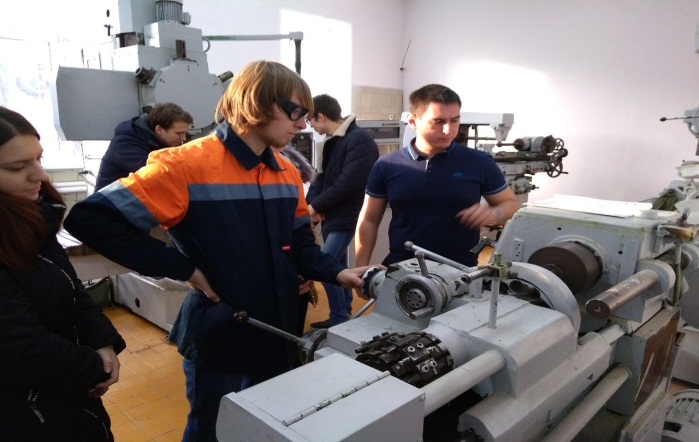 Преподаватель Лучкин А.А.№п/пНаименование занятияДата1.1. Составление плана работы кружка
2.Привлечение студентов для работы в кружке
3. Разработка презентацийсентябрь2.1. Подготовка презентаций
2. Подготовка рефератов по дисциплине «Технология машиностроения»октябрь3.1   Разработка дидактического материалапо дисциплине «Технология машиностроения»2. Подготовка студентов к участию в региональной олимпиаде профессионального мастерства.ноябрь4.1. Разработка новых управляющих программ для станков с ЧПУдекабрь5.1. Подготовка рефератов
2. Разработка презентация3. Подготовка студентов к участию в региональной олимпиаде профессионального мастерства.январь6.1. Подготовка студентов к участию в региональной олимпиаде профессионального мастерства.февраль7.1. Работа в CAD-CAM системах2. Подготовка студентов к участию в региональной олимпиаде профессионального мастерства.март8.1. Подготовка рефератов
2. Разработка презентация апрель9.1. Разработка новых управляющих программ для станков с ЧПУ
2. Подготовка рефератамай10.1. Подведение итогов работы кружкаиюнь